In the Name of Allah, the Most Compassionate, the Most MercifulClassification OfALMIZANTHE INTERPRETATION OF HOLY QURANBY:  Great Allameh Seyyed Mohammad Hossein Taba-Tabaii     BOOK THIRTY NINEFOODS AND FEEDING IN ISLAM  Edited, Summarized, Classified, and Translated by:SEYYED MEHDI AMIN2016"Allameh" Ayatollah Seyyed Mohammad Hossein Taba-Tabaii & His Masterpiece: " ALMIZAN, THE INTERPRETATION OF HOLY QURAN"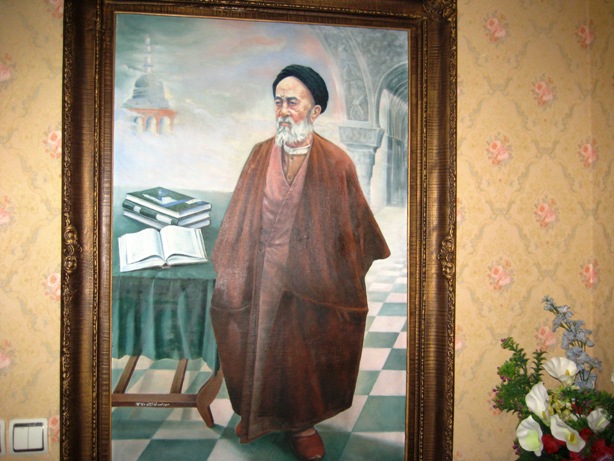 Image of Allameh                                                                                             ( Oil Painting. Work: Seyyed Mehdi Amin, 1991 )CONTENTS:   BOOK THIRTY NINEFOODS AND FEEDING IN ISLAM )        Red Lines have been Translated! )Part One Human Foods and FeedingChapter One:  An Introduction to Devising Human FoodStages of Devising and Creation of Human FoodRain and Wind as Resources of Human FoodDivine Commandment about Human Food at Beginning of Human CreationPleasure in Food and in Marriage, its Truth and PhilosophyThe Truth of Love for FoodLust for Food, the Abstinence, and the Divine VirtueWhat does Blessing in Food Mean?The Importance of Human Food among all Gifts of GodA Narrative about the Principles of Feeding in IslaemThe Truth of Feeding Food in the Way of GodThe Special Law of Feeding the Devoting WorshipersEqual Use of Believers and Unbelievers from Divine SustenanceMeaning of God's Creating Beautiful Gifts and Pure SustenanceWho is the Bestower of Sustenance?All Living Creatures' Sustenance is Undertaken by God!Honoring Adam's Generation with Delicious and Clean FoodsTrust on God for His Bestowing SustenanceTaming the Land for Human Use and NutritionChapter Two: Meat in Human NutritionPermission to Feed Human Beings from Animal MeatsCreation of Livestock for Human Riding and NourishmentPermission to Eat from Adult and Young Livestock MeatFresh and Soft Sea FoodsBeliefs of Different Nations and Religions about Eating the MeatNutrition of Flesh in BuddhismNutrition of Flesh in the Arabic Traditions of Ignorance EraNutrition of Flesh in the Tradition of Chinese IdolatersNutrition of Flesh in the Religion of IslamChapter Three: Allowable and Forbidden FoodsAn Interpretation of Imam Sadiq(AS) on the Philosophy of Forbidden FoodsA Decree to Eat Allowable and Clean Foods of the GroundWarning to Believers to Use of God's Allowable SustenanceReasons for Refusing some People to Eat some FoodsAll the Meat of Livestock is Allowed, Except ....Why the Allowable Meats Become Forbidden?Sanctions of Blood and Three Types of MeatAnnouncement of Uncleanness of the Pork Types of Carrion and Forbidden Slaughters Reason to Forbid the CarrionNon-Monopoly of the Four SanctionsNarrations about Adversity ConditionsAvoiding to Forbid what God has AllowedFoods of the People of the Book being Allowable Narrations about the Foods of the People of the BookConditions and Reasons to Allow the Foods of the People of the BookA Warning about the Foods of the People of the BookForbidden Foods for the Children of IsraelExamination of Human with Allowable and Forbidden SustenanceThe Forbidden DrinkContinuation of Piety and Righteous Deeds, the Condition to Forgive the Sin of Wine Drinks before SanctionNarrations about Wine SanctionCommands of Ignorance Era about Agriculture and LivestockNegation of Fabricated Commands of Ignorance Era about AnimalsEating the FireChange of Orphans' Property to Fire inside the BellyChapter Four:  Islamic SlaughterImportance of Religious Slaughtering in the Name of GodConfrontation between Slaughter and Affection, and Philosophy of Administering Slaughter in Divine LawA Discussion on Islamic Slaughter and the Divine MercyTraditions in the field of Livestock Slaughter  Way of Cultivating the Half-Alive LivestockPhilosophy of Legitimizing Slaughtered Meat with CultivationSanction of Ignorance Era SlaughtersChapter Five: Foods Prepared by Meats of Hunted Animals and BirdsHunt by Hunter Dog and its Religious SlaughterOutcome of the Inordinate HuntingA Narrative about Hunting with Dog and other HuntersMeat of Sea Fishings and Desert HuntingAllowing Sea Fishings' Meat  Philosophy of Hunting Forbid while Wearing Mecca Pilgrims' GarbTraditions about Hunting while Wearing Mecca Pilgrims' GarbChapter Six: Fruits and Crops in Human Feeding Types of Foods and Beverages Produced for HumanGod is the Splitter of the Grain and the Core!  God's Oath to the FruitsPermission to Eat Fruits and CropsGranting the Portion of the Poor at Time of HarvestingPrevention in Overuse of Fruits and CropsNarrations on Right of the Poor in Fruits and CropsCouples of the CropsFruits, Palms, Grains, and Flowers: God's Undeniable BlessingsPlants, Cereals and Fruits, Product of Dying and Reviving of the EarthVariation in Colors of Fruits and PlantsGrowing Factors and Stages of Plants and CropsAgricultural Products of the EarthChapter Seven: The Holy Prophet's Meal (and Feeding Manner in Phrophet's Family)The Food of the Holy Messenger of AllahEating and Drinking Manner of the Holy Prophet Drinking Manner of the Holy Prophet Manner of the Holy Prophet on Sitting for Food Teeth Brushing Way of the Holy ProphetBreaking Way of Holy Prophet's Fasts"Vesal", a Fasting Special for the Holy ProphetThe Food of Holy Prophet's Household and its Preparation ModeChapter Eight: Stories about Food and Feeding in the Prophets' HistoryGod's Order to His Prophets to Eat Clean FoodsExamination of the Jews by FishingA Historical Examination, Forbid to Drink from River's WaterAbraham,s Food Prepared for AngelsJoseph's Interpretation of Prisoners' Dream of Food Egyptian's Food at Years of Abundance and Hardship in Dream of the KingMen of the Cave in Search of a Clean FoodMoses' Food on a Journey to Seek KhizrMoses, and his Asking a Food in lieu of Preparing the WallRevelation to the Mother of Moses to Milk himChapter Nine: The Heavenly FoodsMary's Heavenly FoodsMiracle of Zamzam WaterHeavenly Foods for an Exceptional PersonChristians' Heavenly FoodTraditions about the Christians' Heavenly FoodHeavenly Foods of the Children of IsraelMiracle Springs and Heavenly FoodsChapter Ten:  A Review of  Foods in ParadiseEating, Drinking and Enjoying the Lovemaking in Paradise!The Wine, they Drink in Paradise!From the Spring that Drink the Devoted Servants of God The Fruit and Food of the Paradise-Dwellers, their Drink from the Spring of "Salsabil"An Example of the Promised Paradise for the God-FearingParadise with its Eternal and Abundant Waters and FruitsFrom Fruits and Birds' Flesh Whatever you Like Pick and FeedParticular Life and Heavenly Bounties of God's Purified ServantsFruits and Heavenly Meats in Access of the God-FearingAssumption of no Food, Assumption of no Human Being!Concept of Morning and Evening Dining of the Paradise-DwellersConcept of Security in Pursuit of Heavenly FruitThe Translation is to be continued !